Show Name:  	Emeril’s Florida
Episode Name:  	“Big Night Out”
Episode Number:  	CCEMF-112HSous Vide Escolar with Salsify Puree, Marble Potato, Heirloom Tomato and FennelRecipe Courtesy of Chef Ken Hunsberger/The Maritana Grille/Loews Don Cesar Hotel/St. Pete Beach, FloridaIngredients: Salsify Puree2 Salsify roots - Peeled & Diced½ Potato - Peeled & Diced½ White Onion - Diced½ cup White Wine3 cup Heavy Cream 1 bunch Fresh Thyme1 Tbsp Salt1 tsp White PepperMethod: Salsify PureePeel Salsify and Potatoes. Store covered in water with the juice of one lemon until ready to use.Wrap Thyme tightly in Cheesecloth. Add all ingredients to a sauce pot and bring to a boil.Reduce heat and simmer for 30 minutes until mixture is reduced by 1/3 and vegetables are tender.Remove from heat and cool slightly. Carefully remove the Thyme pouch and discard.Using an immersion blender, puree mixture until smooth. Strain through a Chinois.Adjust seasoning as desired.Ingredients: Sous Vide Escolar2 Escolar filetsOlive OilSaltPepperFresh TarragonMethod: Sous Vide Escolar Cut Escolar into 6oz portions approximately 1 inch thick.Drizzle each portion with olive oil and season with salt and pepperTop each piece with 3-4 fresh tarragon leaves.Place Escolar into individual bags and vacuum seal.Cook Escolar pouches in 140 degree water for 18-20 minutes.Remove from bags and pat dry.Saute in olive oil over high heat just long enough to lightly brown the outside.Note: If you don’t have access to a vacuum sealer, Escolar can be sautéed from a raw state. Approximately 3-4 minutes on each side over medium heat.Ingredients: Vegetables2 cup Marble Potato-Blanched and cut in 1/22 cup Heirloom Tomato-Cut in 1/21 cup Shaved Fennel-Lightly BlanchedWhite TruffleMethod: Vegetables In a separate pan, Saute the blanched potatoes until golden brown.Add the blanched fennel and tomatoes and continue to sauté until tomatoes are warmed through but not cooked.Plating/Assembly:Place a small pool of Salsify Puree in the center of a plate.Spoon a small pile of the vegetable mixture into the center of the puree.Rest the Escolar atop the vegetables.Top with Shaved TrufflesYield: Serves 2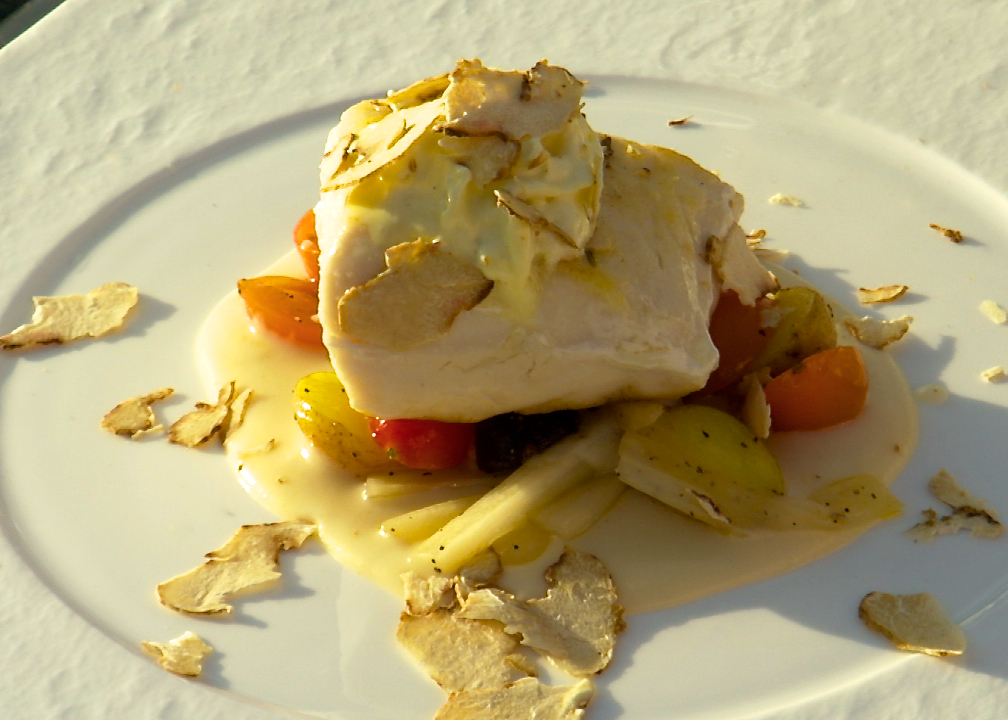 